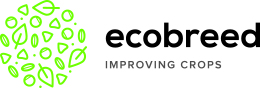 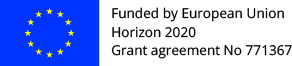 No.NAME AND SURNAMEINSTITUTIONE-MAILSIGNATUREAdela M Sánchez-MoreirasUVIGOadela@uvigo.esAnkush PrasharUNEWankush.prashar@newcastle.ac.ukAnna PearceLC SMALESinfo@lcsmales-son.co.ukAntoaneta G. KuharKISantoaneta.Kuhar@kis.siBeata TatarowskaIHARb.tatarowska@ihar.edu.plBojan JockovićIFVCNSbojan.jockovic@ifvcns.ns.ac.rsCristina Mihaela MarinciuINCDAcristina.marinciu@incda-fundulea.roDagmar JanovskáCRIjanovska@vurv.czDarko MarićGLOBAL SEEDdarko.maric@globalseed.infoDušan JanovíčekBIOMILAjanovicek@biomila.skFerdinando BrancaSAG (UNICT)fbranca@unict.itGabriela MühlbachováCRIGašper ŽerjalKISgasper.zerjal@kis.siHeinrich GrausgruberBOKUheinrich.grausgruber@boku.ac.atIon TonceaNARDItoncea@ricic.roIstván CernákUPi-cernak@georgikon.huJana ChrpováCRIJarosław PlichIHARj.plich@ihar.edu.plNo.NAME AND SURNAMEINSTITUTIONE-MAILSIGNATUREJohann VollmannBOKUjohann.vollmann@boku.ac.atKarin Hage-AhmedBOKUkarin.hageahmed@boku.ac.atKristina PetrovićIFVCNSkristina.petrovic@nsseme.comMaria BernhartSZGmaria.bernhart@saatzuchtgleisdorf.atLuz Cabeiras FreijanesUVIGOluzcabeirasfreijanes@gmail.comMária MegyeriMTA-ATKmegyeri.maria@agrar.mta.huMarianna MayerMTA-ATKmayer.marianna@agrar.mta.huMario A. PagnottaUNITUSpagnotta@unitus.it27.Martin HutařPROBIOhutar@probio.cz28.Maximilian MayerSECOBRAmaximilian.mayer@secobra.de29.Michael VránaPROBIOvrany.michael@gmail.com30.Michaela HavrlentováNPPChavrlentova@vurv.sk31.Monika MessmerSAG (FiBL)monika.messmer@fibl.org32.Nikolaos VolakakisGEOKOMInvolakakis@gmail.com33.Paul BilsborrowUNEWpaul.bilsborrow@newcastle.ac.uk34.Pavel HorčičkaSELGENhorcicka@selgen.cz35.Pavel PustinaPROBIOpustina@probio.cz36.Pavol HauptvogelNPPChauptvogel@vurv.sk37.Peter DolničarKISpeter.dolnicar@kis.si38.Petra Hlásná ČepkováCRIhlasna@vurv.cz39.Primož TitanRGAprimoz.titan@rga.si40.René HauptvogelNPPCrene.hauptvogel@nppc.skNo.NAME AND SURNAMEINSTITUTIONE-MAILSIGNATURE41.Radek VaveraCRI42.Veronika Dumalasová CRIdumalasova@vurv.cz43.Vladimir MegličKISvladimir.meglic@kis.si44.Werner Vogt-KauteNATURLANDw.vogt-kaute@naturland-beratung.de45.46.47.48.49.50.51.52.53.54.55.56.57.58.59.60.